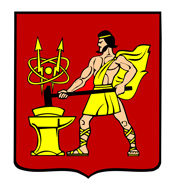 АДМИНИСТРАЦИЯ ГОРОДСКОГО ОКРУГА ЭЛЕКТРОСТАЛЬМОСКОВСКОЙ ОБЛАСТИРАСПОРЯЖЕНИЕ02.12.2019 № 539-рО признании утратившим силу муниципального правового актаВ соответствии с Федеральным законом от 06.10.2003 № 131-ФЗ «Об общих принципах организации местного самоуправления в Российской Федерации», в целях приведения муниципальных нормативных правовых актов в соответствие с законодательством:Признать утратившим силу распоряжение Администрации городского округа Электросталь Московской области от 20.12.2011 № 776-р «Об утверждении Административного регламента предоставления муниципальной услуги «Предоставление дошкольного образования, воспитания и содержание ребенка в дошкольном образовательном учреждении» (с изменениями, внесенными распоряжениями Администрации городского округа Электросталь Московской области от 15.08.2013 № 531-р, 04.02.2014 № 51-р, 17.09.2014 № 522-р). Опубликовать настоящее распоряжение в газете «Официальный вестник» и разместить на сайте городского округа Электросталь Московской области www.electrostal.ru.Принять источником финансирования расходов размещения в средствах массовой информации данного распоряжения денежные средства, предусмотренные в бюджете городского округа Электросталь Московской области по подразделу 0113 «Другие общегосударственные вопросы» раздела 0100.Настоящее распоряжение вступает в силу после его официального опубликования.Глава городского округа      							В.Я. Пекарев